Rotina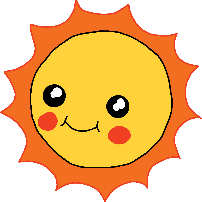 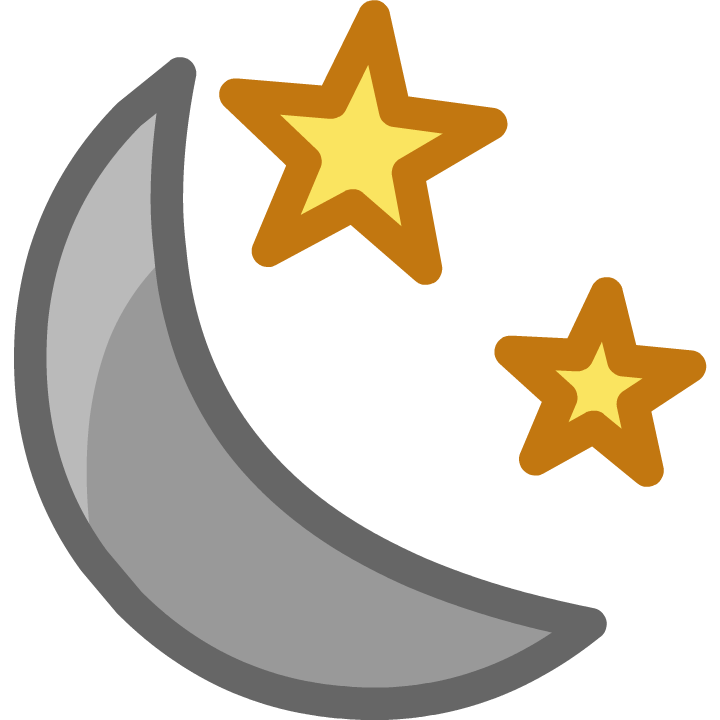 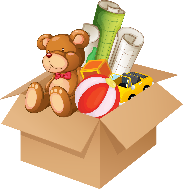 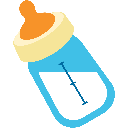 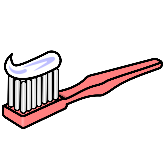 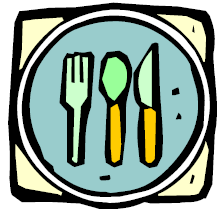 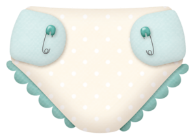 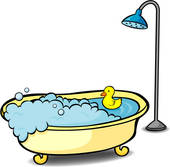 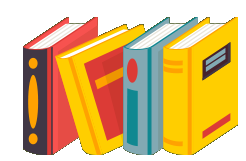 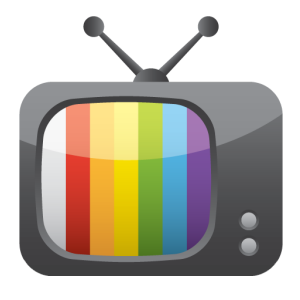 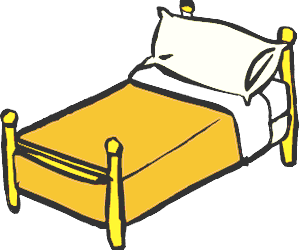 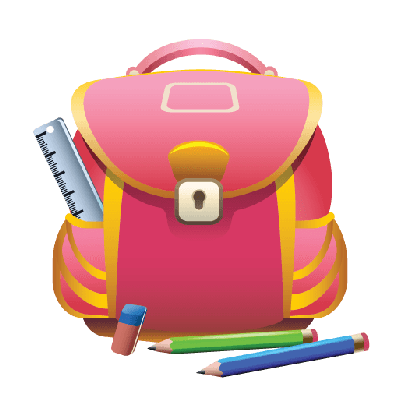 